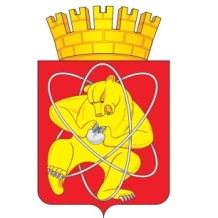 Муниципальное образование «Закрытое административно – территориальное образование Железногорск Красноярского края»ГЛАВА ЗАТО  г.ЖЕЛЕЗНОГОРСК ПОСТАНОВЛЕНИЕ10 ноября 2016                                                                                                                               29г.ЖелезногорскО назначении публичных слушаний по проекту решения Совета депутатов ЗАТО г.Железногорск «О бюджете ЗАТО Железногорск на 2017 год и плановый период 2018-2019 годов»В соответствии с ч. 3 ст. 28 Федерального закона от 06.10.2003 № 131-ФЗ «Об общих принципах организации местного самоуправления в Российской Федерации», ст. 18 Устава ЗАТО Железногорск, Положением о публичных слушаниях в ЗАТО Железногорск, утвержденным решением Совета депутатов ЗАТО г.Железногорск от 28.04.2011 № 14-88Р, 1. Назначить публичные слушания по проекту решения Совета депутатов ЗАТО г.Железногорск «О бюджете ЗАТО Железногорск на 2017 год и плановый период 2018-2019 годов» на 25 ноября 2016 года. 2. Провести публичные слушания 25 ноября 2016 года в 15 часов 00 минут по адресу: г.Железногорск, ул. 22 Партсъезда, д. 21, актовый зал (4 этаж).3. Назначить председательствующим публичных слушаний по проекту решения Совета депутатов ЗАТО г.Железногорск «О бюджете ЗАТО Железногорск на 2017 год и плановый период 2018-2019 годов» заместителя председателя Совета депутатов ЗАТО г.Железногорск А.И. Коновалова.4. Назначить секретарем публичных слушаний по проекту решения Совета депутатов ЗАТО г.Железногорск «О бюджете ЗАТО Железногорск на 2017 год и плановый период 2018-2019 годов» начальника отдела по организации деятельности Совета депутатов ЗАТО г.Железногорск И.А. Шакирова.5. Предложения жителей ЗАТО Железногорск и иных участников слушаний по проекту решения Совета депутатов ЗАТО г.Железногорск «О бюджете ЗАТО Железногорск на 2017 год и плановый период 2018-2019 годов» в письменном виде принимаются по адресу: г.Железногорск, ул. 22 Партсъезда, 21, кабинет 119. Прием письменных предложений прекращается 25 ноября 2016 года в 12 часов 30 минут.6. Возложить функции организатора публичных слушаний на Отдел по организации деятельности Совета депутатов ЗАТО г.Железногорск (И.А.Шакиров).7. Отделу по организации деятельности Совета депутатов ЗАТО г.Железногорск (И.А.Шакиров):7.1. Довести до сведения населения проект решения Совета депутатов ЗАТО г.Железногорск «О бюджете ЗАТО Железногорск на 2017 год и плановый период 2018-2019 годов» и настоящее постановление через газету «Город и горожане»;7.2. Обеспечить размещение проекта решения Совета депутатов ЗАТО г.Железногорск «О бюджете ЗАТО Железногорск на 2017 год и плановый период 2018-2019 годов» и настоящего постановления в сети «Интернет» на официальном сайте муниципального образования «Закрытое административно-территориальное образование Железногорск Красноярского края» (www.admk26.ru).8. Контроль над исполнением настоящего постановления оставляю за собой.9. Настоящее постановление вступает в силу после его официального опубликования. Глава ЗАТО г. Железногорск   			                           В.В. Медведев